

                    Authorization to Release Protected Health Information
                                              Instructions: If any section is incomplete, this form may be invalid.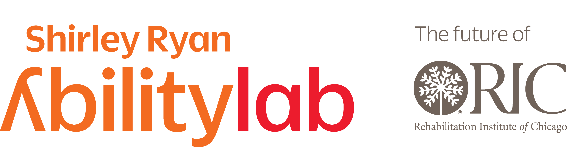 I can revoke (take back) this Authorization at any time in writing to the Shirley Ryan AbilityLab Director of Medical Records, except to the extent that action has already been taken to release this information. This Authorization will remain valid unless revoked, but will expire 1 year after the date below. I can inspect a copy of my health information to be released. If I do not sign this Authorization, RIC will not release my health information, except in instances defined in its Notice of Privacy Practices or otherwise permitted by law. The Shirley Ryan AbilityLab will not refuse to treat me based on whether I agree to allow my health information to be used and disclosed to others. I understand that there may be copying and/or processing fees associated with this release, such pricing to be disclosed to me upon my request.  The health information disclosed under this Authorization may be re-disclosed by the recipient to others.  However, Federal law, rules and regulations prohibit the recipient from further disclosing any health information that may be included regarding treatment for drug/alcohol abuse.Signature of Patient or Authorized Representative                                         	DateRelationship of Authorized Representative to Patient	Witness
(please provide a copy of the authorization when submitting this form)
	
                                                                                    
                                                                                        Medical Records Department | 355 E. Erie Street | Chicago, IL 60611              (312) 238-1668 phone | (312) 238-2900 faxName (First, Middle, Last)Birth Date (Month, DD, YYYY)Phone No.:  
                 (________)  _______  -  _________AddressCity, State, Zip
City, State, Zip
